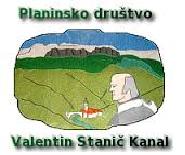 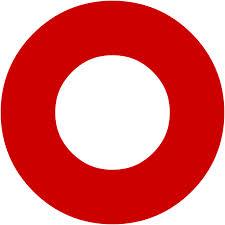 BLEJSKA KOČA NA LIPANCI, DEBELA PEČ (2014 nmv) Julijske AlpeOPIS: Debela peč, odličen razglednik nad dolino Krme,  je najvzhodnejši, lahko dostopen in pogosto obiskan dvatisočak v Julijcih, leži na robu Pokljuške planote. Pot pričnemo v Medvedovi konti (1410 nmv), naprej mimo Blejske koče na planini Lipanca (1630 nmv), ki je odprta celo leto, pa do vrha Debele peči.  Razgledi z vrha so izvrstni: tako na vrhove Julijcev kot tudi na Karavanke in v ozadju na najvišje vrhove Kamniško Savinjskih Alp. KDAJ: V nedeljo, 26. 2. 2017
ODHOD:  ob 6.30 iz Kanala (tržnica)ČAS HOJE: cca 5 ur ( odvisno od dostopnosti poti do izhodišča)VIŠINSKA RAZLIKA : 604 nmvPOTREBNA OPREMA: Nahrbtnik, planinski čevlji (nepremočljivi), gamaše, dereze, topla zimska oblačila (večplastna, da se lahko po potrebi slečemo), kapa, rokavice, rezervna oblačila (nogavice, majica).HRANA in PIJAČA:  Po lastni izbiri iz nahrbtnika, možnost toplega obroka v Blejski koči.
PREVOZ: Z lastnimi avtomobili,  v Kanalu prerazporeditev po avtih, do Mosta na Soči,  z avtovlakom ob 7.35 do Bohinjske Bistrice – prihod ob 8.15, naprej na Pokljuko…PRIJAVE: Katja Žagar, na tel.št. 031 697 642
V primeru slabega vremena tura odpade, o tem vas obvestimo na spletni strani društva - http://www.pd-kanal.nvoplanota.si/novice ali na facebook strani – PD Valentin Stanič Kanal